РЕШИТЬ ЗАДАЧИ: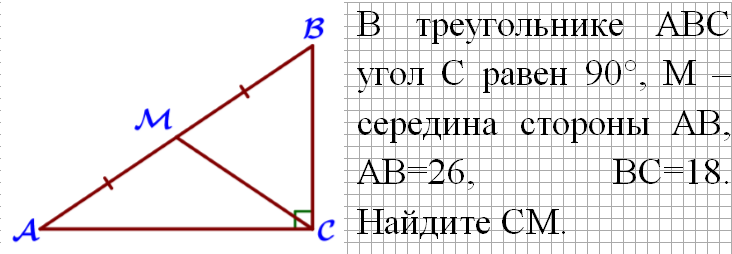 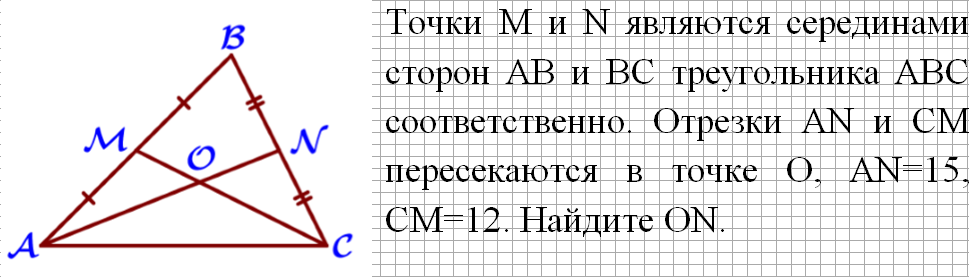 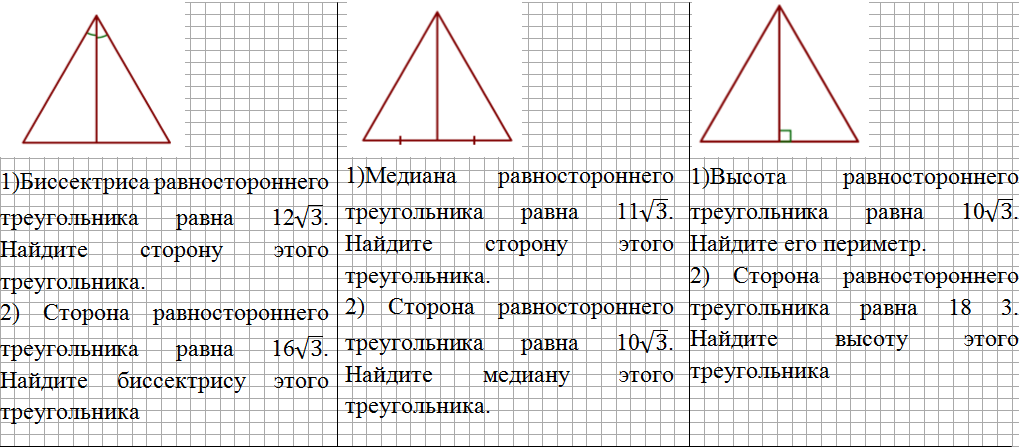 